Вкусная встреча

В субботу состоялся кулинарный мастер-класс для значимых взрослых и подростков под руководством добровольца Марии.

Кулинарное приключение началось с совместного похода в магазин и выбора продуктов.
Тут же обсудили ингредиенты любимых блюд, состав продуктов, цену, купили все необходимое.
Решили начать с приготовления любимого крабового салата и картофельной запеканки.

Готовили дружно, слаженно, не стали соревноваться и решили просто получать удовольствие от готовки и запоминать процесс, чтобы потом повторить еще раз самостоятельно!
С нетерпением ждали результата, часто наблюдая за процессом через окошко в духовке))
Подростки проекта получили новые умения и вкусный обед, а кто-то даже для себя открыл неожиданные вкусовые предпочтения!
Значимые взрослые , встретившись с ребятами после продолжительных летних каникул, улыбались, глядя на радость младших друзей.
За лето у ребят было много активностей, во время приготовления и обеда, весело общались, делились приключениями и планировали следующие встречи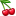 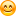 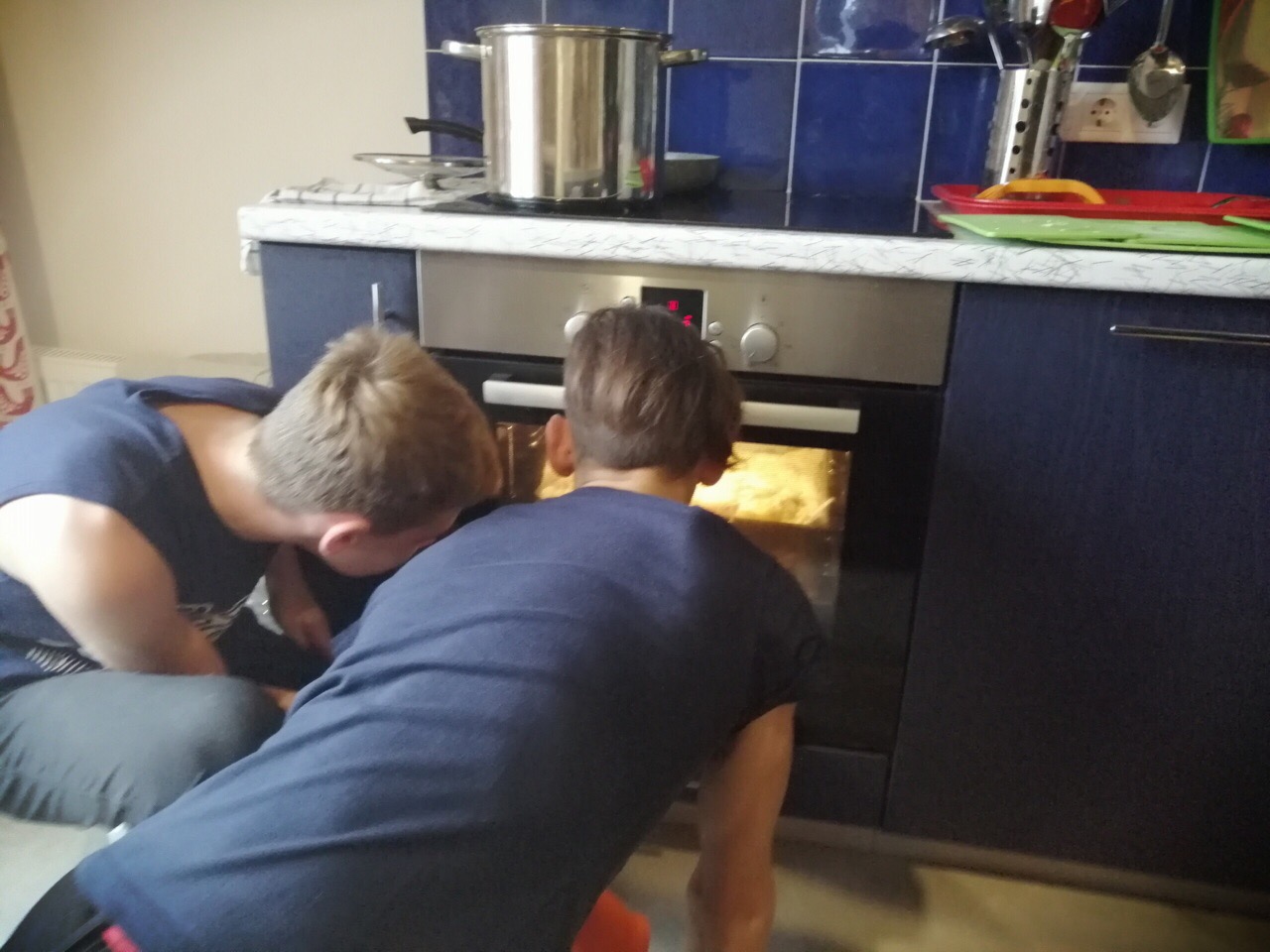 